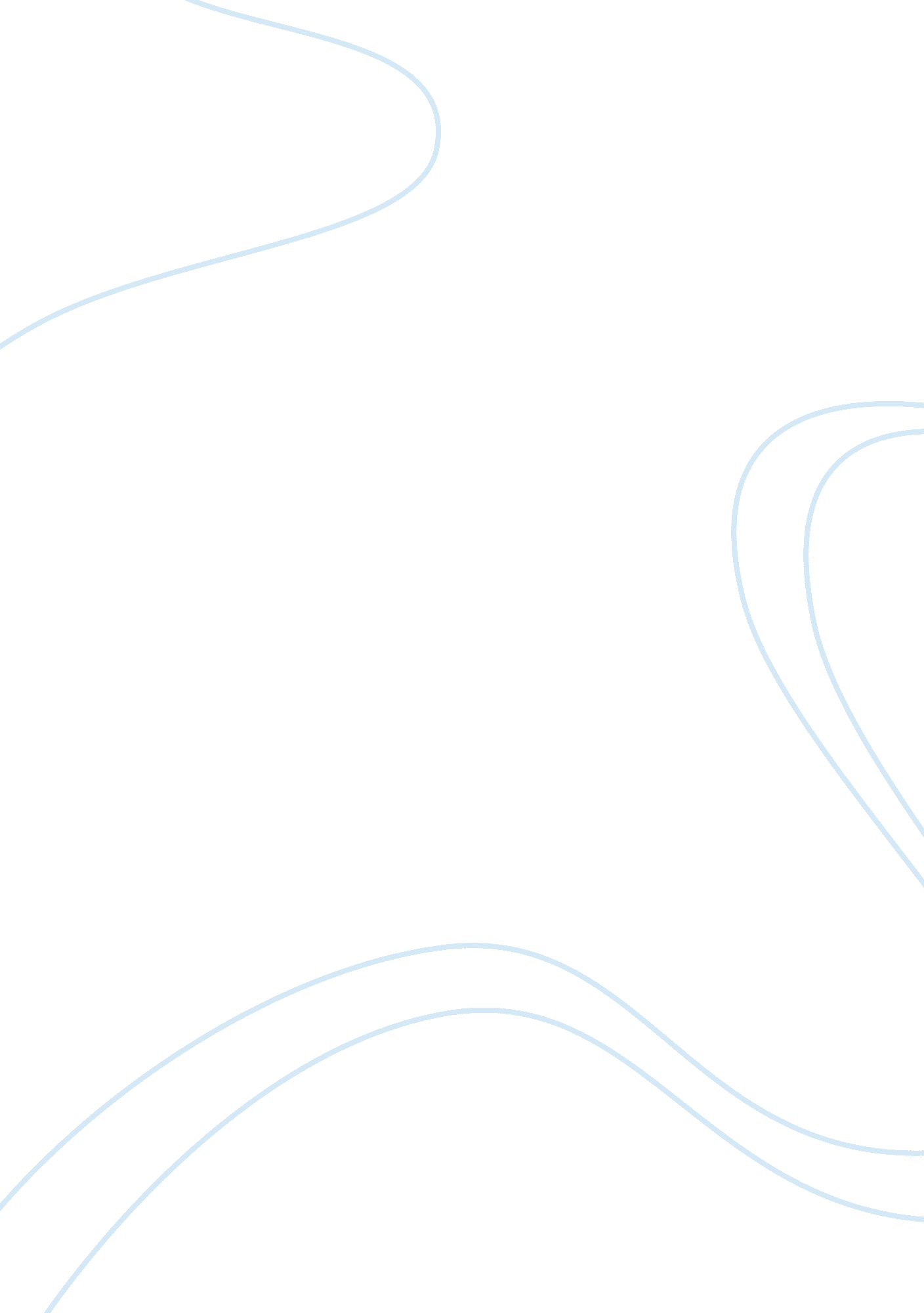 How does technology influence the ways we spendTechnology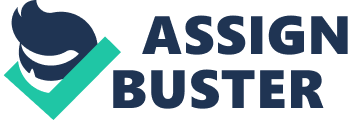 Based on the results of the survey, people have become to spend more and more time with technology. In our days we have many different types of technology: mobile/cell phones, music players, Pads. 'Phones, radio. AD TV, touch screens and others. Every person has at least one of them. We use technology for work, study, for home and relaxing . Everybody has own way of using technology. World around change, people create new, with these hobbies and ways of spending leisure time change too. For example, electronic books appeared. Less people became to go to the library. People monomaniac, walk with each other less. They spend their time at the Internet, social networks and chats. Based on article we have read, game-application Candy Crush Saga has been downloaded 500 million times last year. In this article also was written about one person-worker who played in Candy Crush Saga. She said: " l play it in between breaks at work; before I go home, when I get home... Let's addictive. " All of these tell us about spending leisure time too. Millions of people play in video/online games such as Candy Crush Saga every day. Other examples are Temple Run, Subway Surf, Floppy Bird and etc. People become addicted to things like that. In my opinion technology brings harm to our health, eyesight and kills our time. In another hand technology makes our life better and easier. We can do our chores faster and more comfortable sitting at home or in park (or in another place), where we want to do because of deferent types of technology. For example to do any work in park you may take with you Pad or laptop. With help of Internet and social networks we can easily communicate with relatives and friends from different city/country. We can quickly exchange news with each other calling to the mobile phones. Also we can read world news or find information that we need at the Internet. All of these stuffs take the least amount of time. Said that they like to read paper books more, but they also love high-tech. We think people should continue to make and create new technology; herewith people have to do sport and walk more, to care their health. Nobody wants to live without technologies, but we must use it carefully with benefit for us and our planet. 